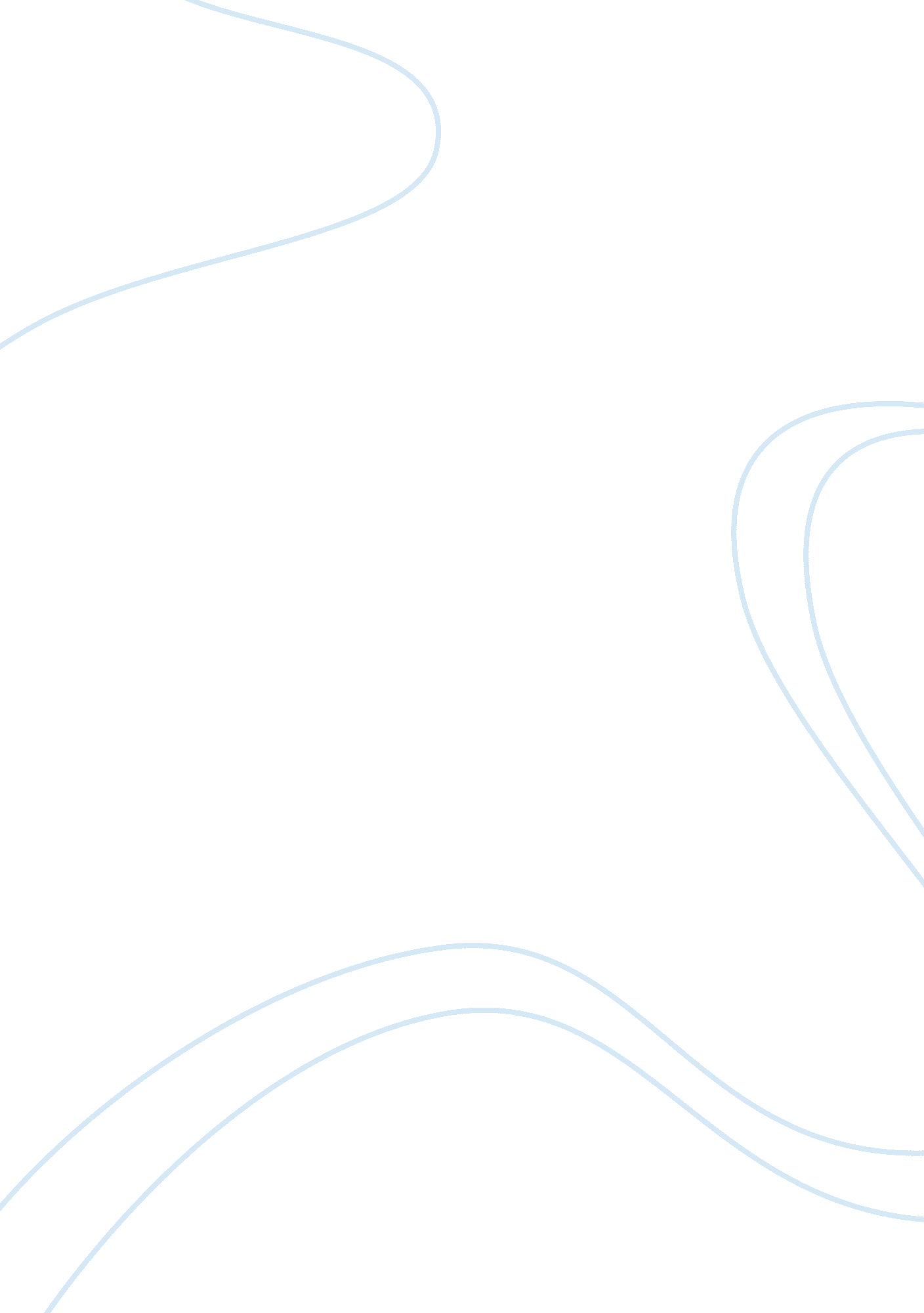 Wallet and your identityLinguistics, English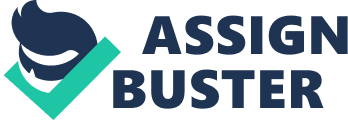 Wallet and Identity The contents of a wallet say a great deal about someone’s identity because the items in someone’s wallet are of extreme importance to them. As people always carry their wallets with them wherever they go, the things that are inside are items that someone could not go without. 
It is very easy to stereotype someone based on what they carry in their wallet. However, without knowing the person to whom the wallet actually belongs, it is very difficult to try and judge someone based on the contents of their wallet. I would consider someone’s wallet to be more like an entrée—you get to know a little bit about them without really going into detail. Another thing is that it is also possible to learn some insights about a person that you did not know beforehand. People often carry “ secret” things in their wallets that they would be ashamed for others to find out about. 
If all people had to judge me on was solely the contents of my wallet, then they would be very mistaken about me. For instance, I have quite a few coupons and receipts for clothes from the mall. People may think that I am a shopaholic, but I would not consider myself to be so. Also, my facial expression on my driver’s license shows me to be happily smiling. They may think from this that I am a naturally happy person. This may be so sometimes, but I have times of sadness and pain just like anyone else. 